О внесении изменений в Устав Ронгинского сельского поселения Советского муниципального района Республики Марий ЭлВ соответствии с Федеральным законом от 6 октября . № 131-ФЗ «Об общих принципах организации местного самоуправления в Российской Федерации», Собрание депутатов Ронгинского сельского поселения Советского муниципального района Республики Марий Эл                                            р е ш и л о: 1. Внести в Устав Ронгинского сельского поселения Советского муниципального района Республики Марий Эл, утвержденный решением Собрания депутатов Ронгинского сельского поселения 
Советского муниципального района Республики Марий Эл                                  от 30 августа 2019 года № 250 (в редакции решений Собрания депутатов Ронгинского сельского поселения от 18 марта 2020 года № 44;                                 от 09 июля 2020 года № 70; от 09 декабря 2020 года № 97;                                        от 26 мая     2021 года № 128; от 20 октября 2021 года №144;                                      от 27 декабря 2021 года №155; от 27 мая 2022 года №196),  следующие изменения: в статье 19:части 2, 3 изложить в следующей редакции:«2. Староста сельского населенного пункта назначается Собранием депутатов, в состав которого входит данный сельский населенный пункт, по представлению схода граждан сельского населенного пункта. Староста сельского населенного пункта назначается из числа граждан Российской Федерации, проживающих на территории данного сельского населенного пункта и обладающих активным избирательным правом, либо граждан Российской Федерации, достигших на день представления сходом граждан 18 лет и имеющих 
в собственности жилое помещение, расположенное на территории данного сельского населенного пункта3. Староста сельского населенного пункта не является лицом, замещающим государственную должность, должность государственной гражданской службы, муниципальную должность, за исключением муниципальной должности депутата представительного органа муниципального образования, осуществляющего свои полномочия 
на непостоянной основе, или должность муниципальной службы, 
не может состоять в трудовых отношениях и иных непосредственно связанных с ними отношениях с органами местного самоуправления.»;пункт 1 части 4 изложить в следующей редакции:«1) замещающее государственную должность, должность государственной гражданской службы, муниципальную должность, за исключением муниципальной должности депутата представительного органа муниципального образования, осуществляющего свои полномочия на непостоянной основе, или должность муниципальной службы;»;2) статью 25 дополнить частью 7.1 следующего содержания:«7.1. Полномочия депутата Собрания депутатов прекращаются досрочно решением Собрания депутатов в случае отсутствия депутата без уважительных причин на всех заседаниях Собрания депутатов 
в течение шести месяцев подряд.».2. Настоящее решение подлежит обнародованию после его государственной регистрации.Глава Ронгинского  сельского поселения                                           Ю.Н. Юрина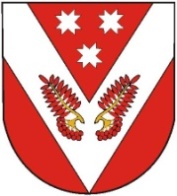 РОССИЙ ФЕДЕРАЦИЙМАРИЙ ЭЛ РЕСПУБЛИКЫСЕСОВЕТСКИЙ МУНИЦИПАЛ РАЙОНЫН РОНГО ЯЛ  ШОТАН ИЛЕМЫН ДЕПУТАТ-ВЛАК ПОГЫНЖОПУНЧАЛРОССИЙСКАЯ ФЕДЕРАЦИЯРЕСПУБЛИКА МАРИЙ ЭЛСОБРАНИЕ ДЕПУТАТОВ РОНГИНСКОГО СЕЛЬСКОГО ПОСЕЛЕНИЯ СОВЕТСКОГО МУНИЦИПАЛЬНОГО РАЙОНАРЕШЕНИЕсессиятретьего созываот «___» ___________ 2023 года№ ____